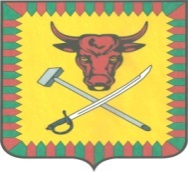 ИЗБИРАТЕЛЬНАЯ КОМИССИЯ МУНИЦИПАЛЬНОГО РАЙОНА «ЧИТИНСКИЙ РАЙОН»ПОСТАНОВЛЕНИЕ«21» июня 2018 года                                                                                  № 8О создании рабочей группы по приему и проверке документовИзбирательная комиссия муниципального района «Читинский район»постановляет:Создать рабочую группу по приему и проверке документов в составе: Павловой Л.П. – председателя избирательной комиссии муниципального района «Читинский район»;Звенигородской О.В. – заместителя председателя избирательной комиссии муниципального района «Читинский район»;Голобоковой О.А. – секретаря избирательной комиссии муниципального района «Читинский район»;Сахаровой Л.С. - члена избирательной комиссии муниципального района «Читинский район».Родиной А.В. - члена избирательной комиссии муниципального района «Читинский район».Председатель      избирательной комиссии                                                   Павлова Л.П. Секретарь       избирательной комиссии                                                 Голобокова О.А.